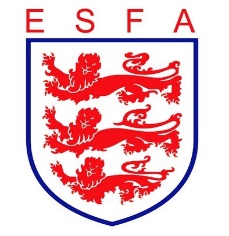 TRUSTEES REPORTNOVEMBER 2022Mike Coyne, Chair, welcomed Trustees to the meeting and in so doing noted the declarations of interest made.In considering the Association’s financial position, Trustees:Received an update on the pipeline from the Commercial DirectorHeard of the progress towards changing some banking arrangementsReceived the revised financial forecast, including the impact of the Chancellor’s budget announcements, and agreed priorities for expenditureAgreed a further investment in safeguarding arrangementsHeld further discussions on options for income diversificationIn considering the Association’s policies: TrusteesApproved the updated equality, diversity and inclusion policyIn considering the Association’s staffing, Trustees:Were pleased that the recruitment process for the international management teams was completeReceived an update on the Trainee Governance Manager appointmentApproved in principle a part time governance/data administration roleIn considering the Association’s sponsorship and partnership arrangements, Trustees:Received a detailed report on activity with each partner and sponsor, and were pleased to hear of their high levels of satisfactionNoted the agreement of KPIs with the Association’s main funderWere pleased to hear that the “Kickabout” partnership was about to launchIn considering the Association’s progress against its business plan, Trustees:Were very pleased to hear about progress with the Association’s software redevelopmentReceived a progress report on National CompetitionsNoted the player engagement planNoted the football development plan, approved by the relevant CommitteeAcknowledged limited progress on member engagement, and agreed further actions to be takenIn considering the Association’s governance arrangements, Trustees: Received the routine safeguarding report Received a progress report on Council recruitmentFinally, Trustees reviewed all decisions taken during the meeting from a safeguarding and equality and diversity perspective to double-check that appropriate consideration had been given in each case. Trustees conducted their routine review of risks facing the Association and checked that opportunities to engage players in decision making had been considered.